     中華民國證券期貨分析協會 邀請函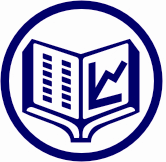 立案證書字號：(74)台內社字第 286565 號團體地址：台北市信義區信義路5段7號101大樓10樓連絡電話：(02)8101-3723    傳真：(02)8101-3744親愛的會員：您好！本協會自創立至今，持續致力於提升國內證券期貨分析水準、培育證券期貨分析人才、促進證券期貨投資及國際交流之工作，已邁向第34個年頭。非常感謝各位會員，以及產、官、學界專家學者的鼎力支持，讓協會不斷地成長茁壯。未來，協會仍需要您的鼓勵與指導，期使各項會務運作能夠更為精進，以提供更為優質之會員服務。本協會謹訂於107年4月26日（週四）下午2時30分，假臺灣證券交易所9樓會議大廳（台北市信義區信義路5段7號101大樓9樓），舉行第17屆第2次會員大會，敬請 撥冗出席。會議結束後，請於會場領取精美紀念品中鋼黑熊半自動傘乙把（恕不郵寄）。大會議程及出席回覆表如附件，請即填妥回傳。因101大樓屬門禁管制區域，如您欲出席大會，請妥善保管出入證，並於當日攜帶進入大樓。若您不克出席，煩請填妥委託書，以利大會進行。出席回覆方式可採郵寄、傳真或掃描後以電子郵件回覆。再次感謝您的支持與協助！敬祝		身體健康	事業如意					 理事長    蘇松欽   敬啟											107年 3 月26日第17屆第2次會員大會議程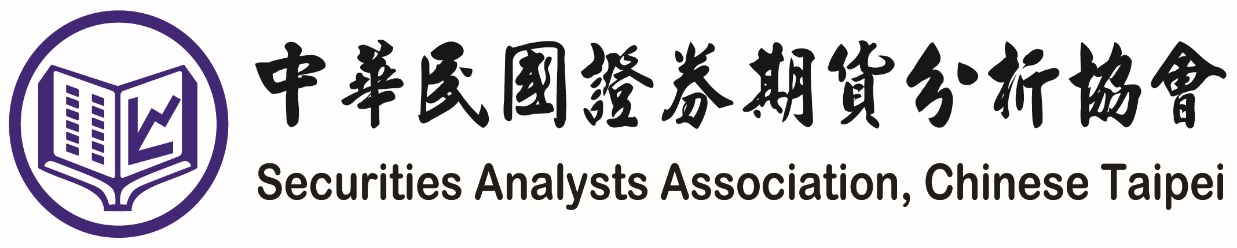 時間：107年4月26日（週四）下午14:00~16:00地點：臺灣證券交易所9樓會議大廳（台北市信義區信義路5段7號101大樓9樓）◎請攜帶隨附『臨時出入證』由101辦公大樓進入(非經百貨公司)前往開會地點；如『臨時出入證』遺失或未帶者，請洽詢服務處。⊙會後請領取精美紀念品（中鋼黑熊半自動傘乙把）時間：107年4月26日（星期四）下午14:00~16:00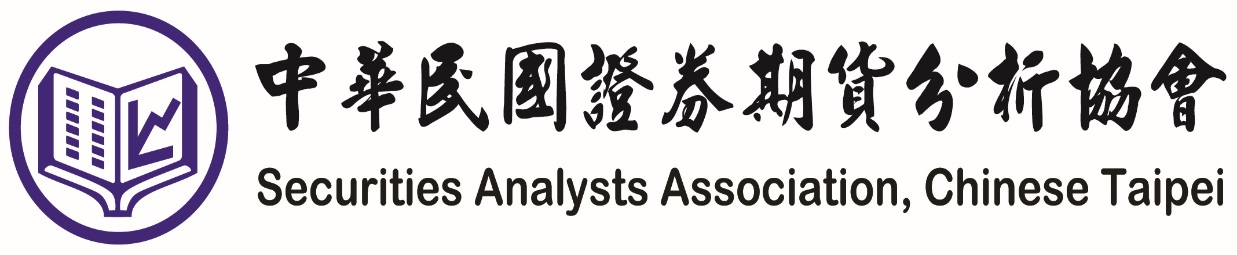 地點：臺灣證券交易所9樓會議大廳（台北市信義區信義路5段7號101大樓9樓）第17屆第2次會員大會 出席回覆表回覆日期：			月		日時間活動內容備註14:00~14:30報到（繳交會費、領取資料）請攜帶邀請函辦理報到14:30~14:35致歡迎詞蘇松欽 理事長14:35~16:00會員大會宣布開會及主席致詞來賓致詞會務報告討論提案臨時動議散會會員大會宣布開會及主席致詞來賓致詞會務報告討論提案臨時動議散會姓名：會   號：□本人親自出席□不克出席，附上委託書一份如下□本人親自出席□不克出席，附上委託書一份如下會員大會 委託書    本人       委託       會員代理本人出席中華民國證券期貨分析協會於107年4月26日（週四）舉行之會員大會，並行使權利。會員大會 委託書    本人       委託       會員代理本人出席中華民國證券期貨分析協會於107年4月26日（週四）舉行之會員大會，並行使權利。委託人：				 （簽名或蓋章）受託人：			    （簽名或蓋章）委託人：				 （簽名或蓋章）受託人：			    （簽名或蓋章）注意事項會員如不克出席，請於委託書「委託人」欄位簽名。懇請於107年4月13日（週五）前回傳此表。洽詢電話：(02)8101-3723  徐小姐回覆方式傳真：(02)8101-3744   電子郵件：service@tsaa.org.tw主旨請填寫：(姓名)會員大會回函郵寄地址：11049台北市信義區信義路5段7號101大樓10樓注意事項會員如不克出席，請於委託書「委託人」欄位簽名。懇請於107年4月13日（週五）前回傳此表。洽詢電話：(02)8101-3723  徐小姐回覆方式傳真：(02)8101-3744   電子郵件：service@tsaa.org.tw主旨請填寫：(姓名)會員大會回函郵寄地址：11049台北市信義區信義路5段7號101大樓10樓